BahrainBahrainBahrainJuly 2024July 2024July 2024July 2024MondayTuesdayWednesdayThursdayFridaySaturdaySunday1234567Islamic New Year89101112131415161718192021Day of Ashura22232425262728293031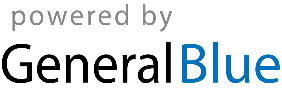 